Hebrews 8 Now the point in what we are saying is this: we have such a high priest, one who is seated at the right hand of the throne of the Majesty in heaven, 2 a minister in the holy places, in the true tent that the Lord set up, not man. 3 For every high priest is appointed to offer gifts and sacrifices; thus it is necessary for this priest also to have something to offer. 4 Now if he were on earth, he would not be a priest at all, since there are priests who offer gifts according to the law. 5 They serve a copy and shadow of the heavenly things. For when Moses was about to erect the tent, he was instructed by God, saying, “See that you make everything according to the pattern that was shown you on the mountain.” 6 But as it is, Christ has obtained a ministry that is as much more excellent than the old as the covenant he mediates is better, since it is enacted on better promises. 7 For if that first covenant had been faultless, there would have been no occasion to look for a second….[then quotes Jeremiah 31:31–34]“Like other covenants, the new covenant establishes a body of believers in covenant with the Lord. Those who enter the church with a living faith in Christ receive all the blessings of the covenant. The new covenant is unconditional in that its very content is God’s unconditional gift of a hew heart, fulfilling all covenant conditions. But it is conditional in that these conditions are real and necessary. We are justified by faith alone, not by any effort to earn our salvation. But the faith by which we are justified is a living and obedient faith. So as with the other covenants, it is possible for someone to join the new covenant community externally without the new heart that defines that covenant. He may be baptized and profess Christian doctrine. But if he lives a life of sin, he shows that he does not have the new heart that is the mark of the new covenant. He has wrongly entered the covenant community and ought to be disciplined by the body. He has become a “Christian” externally without inward change.So the new covenant features both grace and responsibility, as we have seen in all the covenants. Addressing the new covenant community, scripture contains warnings of judgment to those who would presume on Gods’ grace.” 		~ John Frame, Systematic Theology (80-81)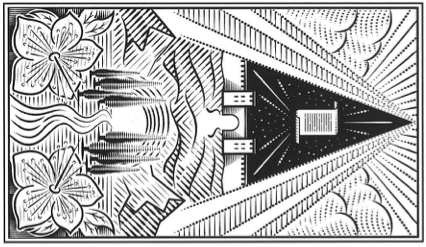 Unfolding Grace
2022 Sermon SeriesWe are spending several weeks in 2022 exploring the unfolding grace of God in major portions of the Old Testament. This means we often cover large sections of Scripture and skip many otherwise important things. We encourage you to supplement these sermons with depth reading of the surrounding passages on your own.Jeremiah 31:31–3431 “Behold, the days are coming, declares the Lord, when I will make a new covenant with the house of Israel and the house of Judah, 32 not like the covenant that I made with their fathers on the day when I took them by the hand to bring them out of the land of Egypt, my covenant that they broke, though I was their husband, declares the Lord. 33 For this is the covenant that I will make with the house of Israel after those days, declares the Lord: I will put my law within them, and I will write it on their hearts. And I will be their God, and they shall be my people. 34 And no longer shall each one teach his neighbor and each his brother, saying, ‘Know the Lord,’ for they shall all know me, from the least of them to the greatest, declares the Lord. For I will forgive their iniquity, and I will remember their sin no more.”------------------------------------------------------------
Luke 22:14–23  14 And when the hour came, he reclined at table, and the apostles with him. 15 And he said to them, “I have earnestly desired to eat this Passover with you before I suffer. 16 For I tell you I will not eat it until it is fulfilled in the kingdom of God.” 17 And he took a cup, and when he had given thanks he said, “Take this, and divide it among yourselves. 18 For I tell you that from now on I will not drink of the fruit of the vine until the kingdom of God comes.” 19 And he took bread, and when he had given thanks, he broke it and gave it to them, saying, “This is my body, which is given for you. Do this in remembrance of me.” 20 And likewise the cup after they had eaten, saying, “This cup that is poured out for you is the new covenant in my blood. 21 But behold, the hand of him who betrays me is with me on the table. 22 For the Son of Man goes as it has been determined, but woe to that man by whom he is betrayed!” 23 And they began to question one another, which of them it could be who was going to do this.The New CovenantOctober 30, 2022  |  Jeremiah 31  |  Pastor Taylor Bradbury“For all the promises of God find their Yes in [Jesus Christ]. That is why it is through him that we utter our Amen to God for his glory” (2 Corinthians 1:20).The new covenant will accomplish the following things in the lives of God’s people:“I will put my law within them, and I will write it on their hearts”“I will be their God and they shall be my people”“They shall all know me, from the least of them to the greatest”“I will forgive their iniquity, and I will remember their sin no more”